Odpovede k 1. 2. zadaniu z pracovného zošitaOdporúčam pristupovať k vypracovaniu úloh čestne, keďže určovanie času a predložka vor/nach je súčasťou testu. Na obrázku máte správne odpovede k cvičeniam, ktoré ste si mali vypracovať!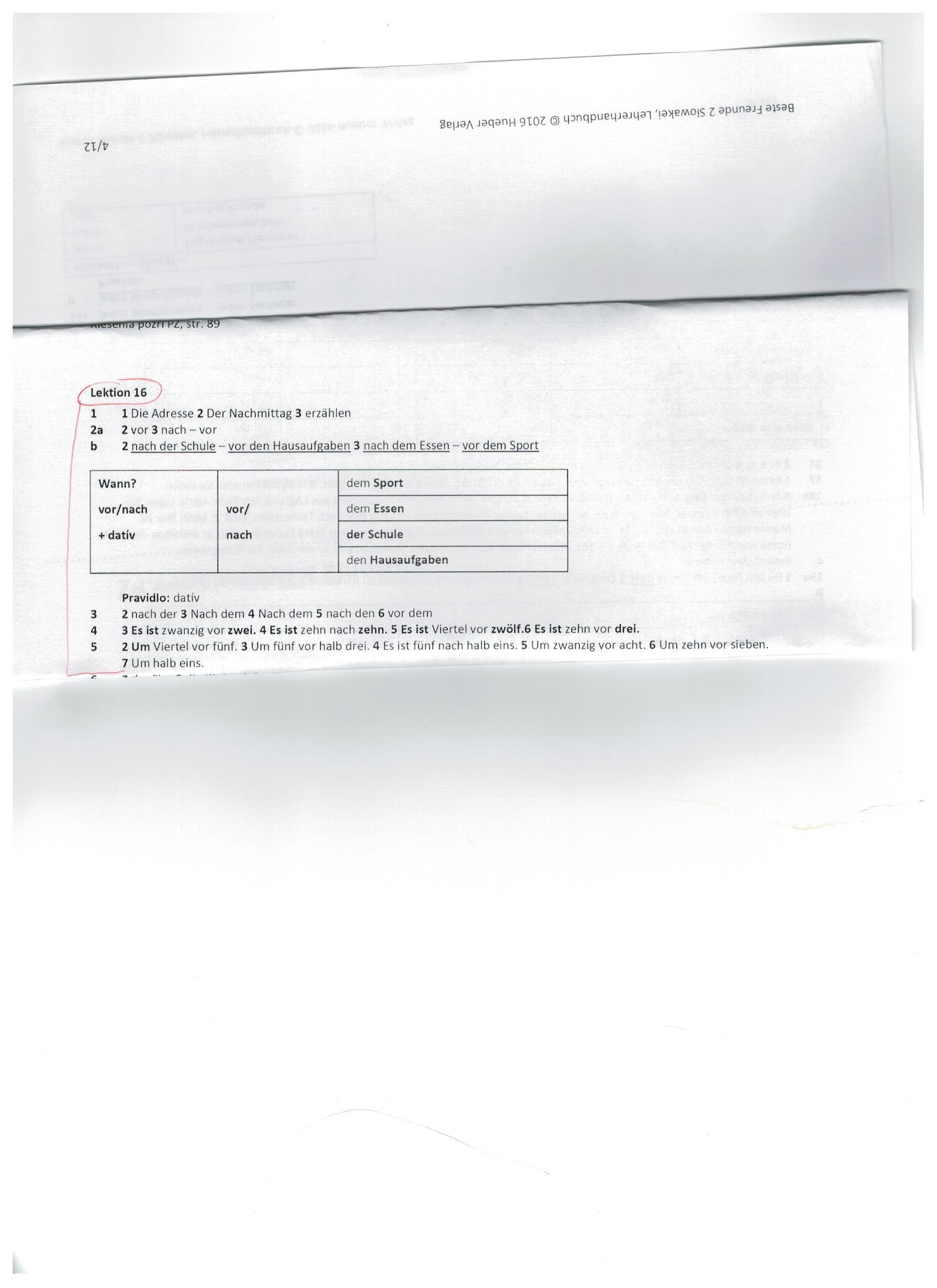 